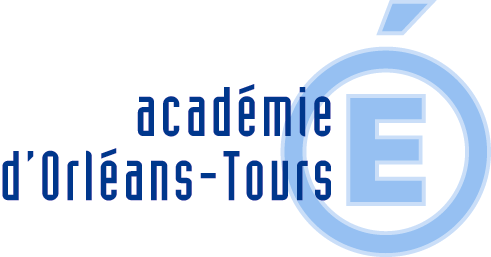 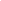 PROCÈS VERBAL DE LA RÉUNION DUCONSEIL D'ÉCOLE DU 7 JUIN 2021Convocation adressée le 28/05/2021 par la Directrice de école.Le Conseil d’école s’est réuni le 7/06/2021 à 18H, en visioconférenceSecrétaire de séance :  Mme POTTIERMembres de droit présentsMembre invitéMembres absentsVie de l’écoleLes rencontres parents–enseignantsLes enseignants vont effectuer des rendez-vous téléphoniques avec les parents qui le souhaitent afin de faire le point sur les acquis de leurs enfants. Nous rendrons les livrets de réussites le 25 juin et à la suite de cela nous effectuerons ces rendez-vous.Bien sûr, si le protocole sanitaire se modifie et s'allège, nous effectuerons des rendez-vous en présentiel.La sécurité et la santéUn troisième exercice d’évacuation incendie a eu lieu le 25 mai 2021Nous avons effectué un exercice confinement le jeudi 22 avril.              Un exercice intrusion sera effectué le 25/06. Il s’agira de s’entraîner à évacuer les lieux le plus silencieusement et rapidement possible.  Concernant les tests salivaires effectués, nous ne savons pas si nous serons tenus d’en refaire prochainement.Les sorties – Les projetsLe projet correspondance des GS : les élèves vont recevoir une dernière lettre lundi 14 juin. Grâce à ce projet les compétences sont en progrès notamment en écrit.Nous avons organisé un carnaval interne afin d'égayer et d’animer l’année. Les élèves ont pu arriver déguisés et passer la journée dans un tout autre contexte. L’après-midi ils ont pu jeter des confettis dans la cour et s’amuser. A la suite de cela nous avons organisé un goûter festif. Les MS et GS des classes de Marjorie et Sarah ont été à la ferme Moulin afin de découvrir les animaux.La classe des tout petits,  petits et moyennes sections iront voir des moutons dans une ferme proche de l’école.  Toutes les classes se sont rendues à la bibliothèque selon un emploi du temps défini avec l’école élémentaire. Ainsi, nous nous y rendons tous les jeudis une semaine sur deux. Nous remercions par avance les parents afin que ce livre soit rendu en parfait état de lecture. Il y eu quelques quiproquos qui nous ont empêchés d’y aller dernièrement. Ainsi, l’année prochaine nous nous organiserons mieux avec l’élémentaire.Le projet cour est toujours d’actualité, nous devons trouver le temps nécessaire afin de mener ce projet à bien.Le projet poulailler est en cours. Il sera envoyé cette semaine au SMIIS.Nous tenons à remercier le directeur de l’agence immobilière Guy Hocquet qui a accepté de nous faire une visite virtuelle de l’école pour les futurs élèves. Ainsi, nous avons diffusé cette visite sur le site de l’école et ainsi rassuré les familles. Elle est en ligne depuis le jeudi 27 mai.Nous regrettons de ne pouvoir organiser une visite de l’école élémentaire tout comme la semaine d’adaptation pour les futures petites sections. Dans la mesure où nous nous devons de limiter le brassage, il est impossible de faire pénétrer les élèves dans l’école élémentaire en présence des autres élèves. Ainsi, nous avons discuté avec la directrice de l’école élémentaire et le seul moyen pour que les élèves puissent voir la classe des CP et d’y aller lorsqu’ils se rendent à la piscine. De ce fait, les élèves iront lundi 21 juin entre 13h30 et 14h50 en passant par la salle d’activité en élémentaire visiter la classe des CP.Sortie de fin d’année : il est difficile d’organiser quelque chose à 3 semaines de la fin de l’année. Néanmoins, nous voulions organiser un pique-nique dans le but de marquer la fin de l’année scolaire.Le projet musique : Nous tenons à remercier les parents pour les dons de coquilles Saint-Jacques, cela nous a permis de faire des instruments de percussions très intéressants.La collaboration avec Anne-Claire Sourceau a été fructueuse et riche. Nous avons travaillé autour d’un album “Un poulailler dans les étoiles” avec l'ensemble du groupe scolaire. Ce qui a permis de mettre en musique cette histoire.Nous regrettons de ne pouvoir faire de spectacle. Cependant, nous avons effectué des vidéos dans le but de montrer aux parents le travail fait par Anne-Claire durant la période. Toutefois, un questionnement s’effectue concernant la diffusion de ces vidéos. En effet, ces dernières sont lourdes (plus de 2 GO) et ne sont pas facilement envoyable. Deux pistes sont abordées : la première, la possibilité aux parents de la récupérer grâce à une clé USB; la seconde, demander à un parent informaticien son avis sur la question.Bilan de la coopérative scolaire La coopérative scolaire est à l’heure actuelle créditeur de 2 249 €. Préparation de la rentrée : Prévisions et effectifsLes effectifs sont de 57 élèves répartis de la manière suivante :TPS/ PS :  19 PS  4 TPS         MS : 15 élèves         GS : 19 élèves Les rythmes scolairesLa semaine scolaireL’école maternelle a eu une dérogation afin de passer à une semaine de 4 jours d’école. Cette dernière étant valable 3  ans, nous nous devons de voter de nouveau afin de réitérer la demande ou non.Après un vote à l’unanimité nous allons faire de nouveau  une demande de dérogation afin de maintenir la semaine à 4 jours d’école dans la semaine. Les Activités Pédagogiques Complémentaires (APC) Les APC auront lieu comme cette année de 13h à 13h30.Désignation de la commission électoraleLes élections des représentants de parents d’élèves se dérouleront à la mi-octobre.Les achats – les travauxNous remercions le SMIIS pour les achats effectués : 3 ordinateurs portables (un dans chaque classe), 1 ordinateur fixe pour la direction, 1 rétroprojecteur, 1 écran et 1 imprimante dans le bureau de direction.Des travaux seront effectués : rénovation de la tisanerie, des toilettes adultes et du local ménage selon la disponibilité des artisans Questions diverses"Je ne comprends pas comment ni pourquoi les élus peuvent-ils prendre une telle décision alors qu’ils ont tous les éléments en main ? J’aimerais que cette question soit ainsi posée aux élus qui seront présents lors du conseil de classe du 7 juin prochain : comment et pourquoi peuvent-ils avoir pris la décision de réintégrer Mme POIVET sur le même poste malgré tous les faits dont ils ont eu connaissance ?"La priorité est le bien-être des élèves. Ainsi, juridiquement ce dossier à été classé sans suite. De plus, la médecine du travail a permis à Madame POIVET son retour au sein même de l’établissement au même poste. Ainsi, il n’est pas envisageable de la retirer. L’étroite collaboration entre le SMIIS et l’école permettra de maintenir un cadre rassurant, bienveillant et sécurisant pour tous.Madame POIVET a demandé de ne pas s'occuper d’un groupe d'élèves seule et tout sera mis en œuvre afin de respecter cette demande.Les parents d’élèves en profitent pour remonter tout le bien qu’ils pensent de l'essai de “dossier unique CCF- SMIIS - Ecole” pour 2020 - 2021. Une amélioration serait néanmoins profitable, mentionner “transmission de votre mail aux parents délégués des parents d’élèves” plutôt que “transmission de votre mail aux associations de parents d’élèves”. Nous constatons que certains parents cochent “NON” de peur de recevoir de la publicité et ne reçoivent donc pas nos mails.Il semble possible de faire une telle chose. La question sera transmise au SMIIS et au service concerné.Où est-il possible de stocker les vélos des élèves lors de l’arrivée à l’école ?Nous allons faire un repérage des lieux afin de trouver une solution qui permette la sécurité des vélos et la facilité de les déposer pour les élèves.Le 07/06/2021, la séance est close à 19h05.NomQualitéPRÉSIDENTEMmes DUBOISDirectriceEDUCATION NATIONALEMme QUINDROITMme POTTIEREnseignanteEnseignanteELUSM DeschampsMme Johanet- FourageM LegendrePrésidente du SMIIS2ème Vice-Président du SMIISMaire d’ascheres-le-marchéPARENTS D’ELEVESMme GRANIERMme GuilloretM FichelElue titulaire Elue titulaireElu titulaire NomQualitéMme SOURCEAUIntervenante musicienneNomQualitéMme PAILLER (excusé)M PichardEnseignanteIENLa Présidente,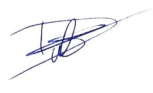                   La Secrétaire,  Des représentants de parents d’élèvesC. DUBOISS. POTTIERA. GUILLORETS. FICHELS. GARNIER